PRESSMEDDELANDE E-sport-legendaren Tommy ”Potti” Ingemarsson investerar i Xplories Tommy ”Potti” Ingemarsson, E-sport-legendar och mångfaldig mästare Counter-Strike, går in i startup-företaget Xplories. Med laget Ninjas in Pyjamas (NiP) dominerade han Counter-Strike-turneringarna i början av 2000-talet, och idag har NiP blivit ett av de största E-sport-bolagen och har flera kända lag under sin fana.Xplories utvecklar en app där användaren får ta del av världens städers historia, sevärdheter, evenemang och upplevelser. Med hjälp av berättelser kopplade till geolokalisering blir en promenad i staden en helt ny upplevelse. Historier om husen, parkerna och annat som berättas när man passerar och gör en stadsvandring till ett kunskapsäventyr.I appen ska det också finnas quizzar, spel och andra interaktiva funktioner. Där blir Tommy Ingemarssons erfarenheter från spelvärlden avgörande. Hans erfarenheter av bolagsbyggande är en annan viktig tillgång.- När gänget bakom Xplories kom och pitchade sin affärside så lös jag upp med en gång. Idag spenderar vi mer och mer tid framför våra skärmar. Att få människor att gå ut och upptäcka nya saker, lösa gåtor och mysterier, titta på sevärdheter känns som något för framtiden. Ser fram emot att vara med på denna fantastiska resa tillsammans med gänget bakom Xplories säger Tommy Ingemarsson. Xplories är en global satsning där Stockholm blir en av de första städerna som får sina historier berättade. Lanseringen är planerad att ske i Stockholm under 2020.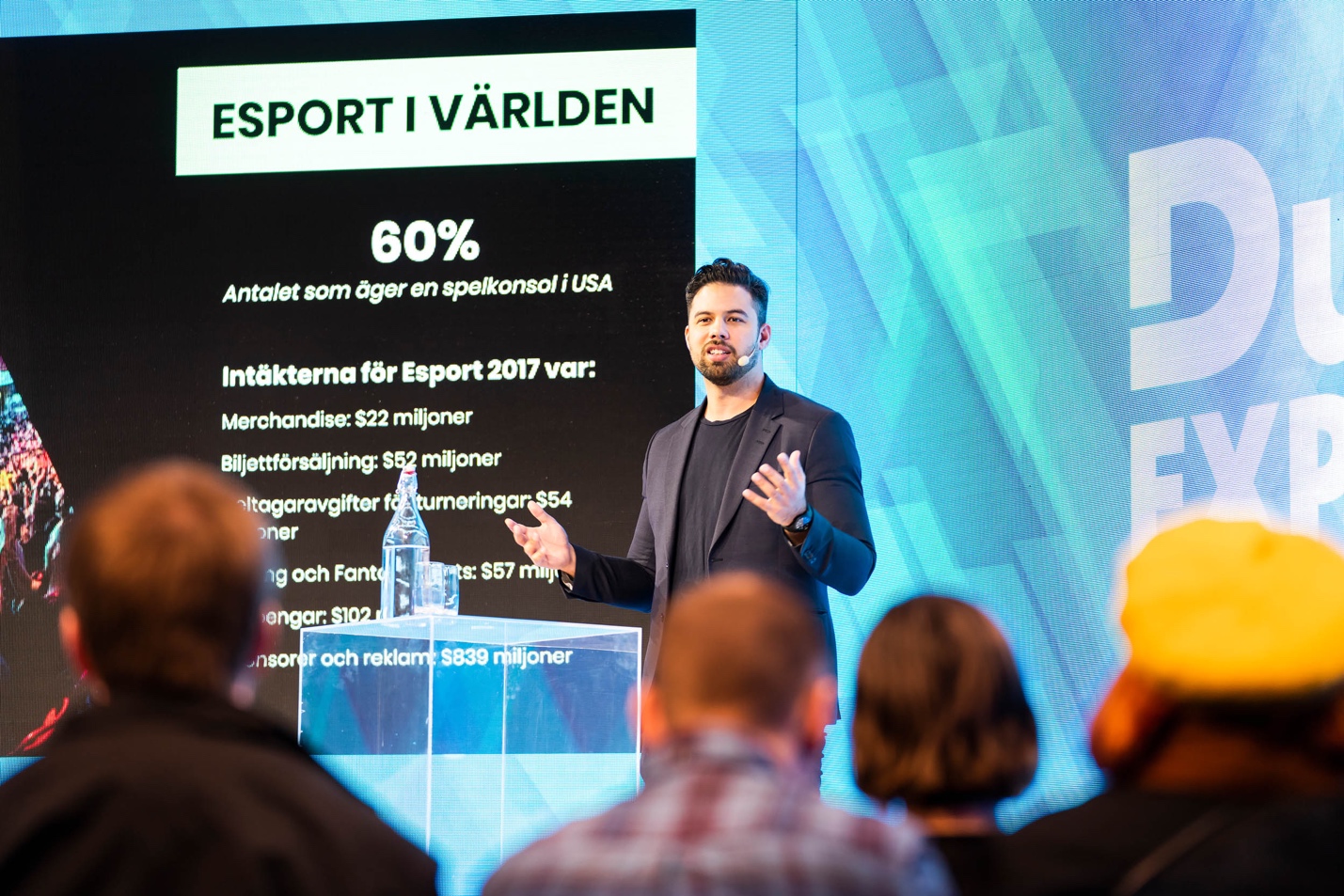 Bilder och text fritt att använda. 